Pour nous permettre de facturer les repas et garderies avant la fin de l’année, nous vous demandons de bien vouloir anticiper ces derniers jours.Merci de cocher les services que vous demandez pour votre enfant. Ils seront facturés et réglés fin juin. Les écarts seront reportés sur les factures du mois de septembre 2020.En vous remerciant à l’avance.Philippe LEMAIREChef d’établissementCoupon à rendre avant le 16 juin 2020Merci de mettre une croix dans la case du service demandéPour nous permettre de facturer les repas et garderies avant la fin de l’année, nous vous demandons de bien vouloir anticiper ces derniers jours.Merci de cocher les services que vous demandez pour votre enfant. Ils seront facturés et réglés fin juin. Les écarts seront reportés sur les factures du mois de septembre 2020.En vous remerciant à l’avance.Philippe LEMAIREChef d’établissementCoupon à rendre avant le 16 juin 2020Merci de mettre une croix dans la case du service demandé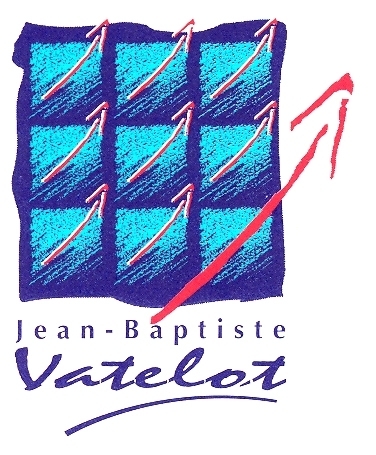 Cantine et GarderieJuin/Juillet 2020ClasseNomPrénomGarderie7h30/8hGarderie11h30/12h15Garderie11h30/12h15Garderie11h30/12h15ou CantineGarderie16h30/17hGarderie16h30/18hGarderie16h30/18h22 juin 23 juin25 juin26 juin29 juin30 juin2 juillet3 juilletCantine et GarderieJuin/Juillet 2020Cantine et GarderieJuin/Juillet 2020Cantine et GarderieJuin/Juillet 2020Cantine et GarderieJuin/Juillet 2020Cantine et GarderieJuin/Juillet 2020ClasseNomPrénomGarderie7h30/8hGarderie11h30/12h15Garderie11h30/12h15ou CantineGarderie16h30/17hGarderie16h30/18h22 juin23 juin25 juin26 juin29 juin30 juin2 juillet3 juillet